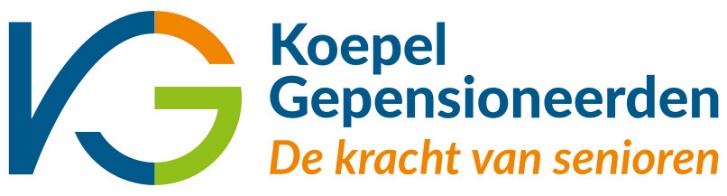 Chronologisch overzicht van activiteiten Koepel Gepensioneerden in 2023Datum	Gebeurtenis16 januari	Interview Koepel-voorzitter John Kerstens met de collega’s van ANBO en KBO-PCOB over de samenwerking in de Seniorencoalitie.8 februari	Oproep van Seniorencoalitie aan Tweede Kamer (persbericht) over woonzorg voor ouderen.15 februari	De Koepel stuurt haar position paper WTP aan de Eerste Kamer. Zie ook het hieraan gerelateerde artikel in de nieuwsbrief,16 februari	Persbericht: Apothekers moeten contant geld accepteren.9 maart	“Laat brede groep senioren financieel niet door het ijs zakken” (persbericht van de coalitie en Koepel nieuwsbrief).13 maart	De Koepel Gepensioneerden stuurt een brief aan minister Kuipers van VWS waarin zij verzoekt een aantal alinea’s op te nemen in de Criteria regiobeelden en regioplannen en het Beoordelingskader Impactvolle zorgtransformaties en inzet transformatiemiddelen.22 maart	De Koepel Gepensioneerden houdt haar eerste Algemene Vergadering van 2024 bij UniePlaza te Culemborg met ruim 100 vertegenwoordigers van lidverenigingen in de zaal. Gastspreker is Ger Jaarsma, voorzitter van de Pensioenfederatie. 27 maart	In een persbericht stelt de Koepel samen met de Seniorencoalitie dat AOW’ers niet op leeftijd mogen worden gediscrimineerd voor het STAP-budget.5 april	Er was veel belangstelling voor de door Koepel georganiseerde Voorlichtingsdag Hoorrecht. Meer dan 100 afgevaardigden van verenigingen van gepensioneerden die aangesloten zijn bij de Koepel Gepensioneerden togen naar Culemborg (terwijl ruim veertig van hun collega’s een en ander online volgen) voor een nieuwe voorlichtingsdag over het hoorrecht dat zij straks kunnen uitoefenen bij de overstap naar een nieuwe pensioenregeling.17 april	In het kader van het hoorrecht start de Koepel met een spreekuur voor haar lidverenigingen (nieuwsbrief).week 17	Voorzitter John Kerstens houdt in deze week vier presentaties over de nieuwe pensioenwet bij de lidverenigingen.29 april	De “trailer” van het filmpje over hoorrecht is online gezet: trailer: https://vimeo.com/user25279687/review/820814138/cded9d3f18  het filmpje zelf: https://vimeo.com/813164768/328a8e688a26 mei	In de nieuwsbrief verschijnt een terugblik naar de achter ons liggende periode in het traject naar de nieuwe pensioenwet.30 mei	Vanuit de Seniorencoalitie is een brief verzonden aan de leden van de vaste commissie VWS t.b.v. het Commissiedebat Ouderenzorg dat op 8 juni a.s. zal worden gehouden.31 mei	De Seniorencoalitie stuur een brief aan de Tweede Kamer: “Ook na instemming Eerste Kamer is de Pensioen nog niet af!”31 mei	De Seniorencoalitie stuurt een reactie met vragen en suggesties naar alle SZW-commissieleden van de Tweede Kamer aangaande het Arbeidsmarktbeleid.1 juni	De Koepel Gepensioneerden is met de heer Cees van Tiggelen gesprekspartner bij de besprekingen in het MOB (Maatschappelijk Overleg Betalingsverkeer). Lees hier het verslag van de MOB-vergadering 1e halfjaar 2023.2 juni	De Koepel, ouderenorganisaties en andere belangenbehartigers sturen een brief aan de vaste Tweede Kamercommissies Financiën en VWS inzake de inkomensafhankelijke eigen bijdrage Wmo.14 juni	De Koepel houdt haar 2e Algemene Vergadering in Culemborg en neemt die dag afscheid van bestuurslid Jaap van der Spek. Jos Berkemeijer, voorzitter van de gezamenlijke pensioencommissie, maakte daarvoor een amusante afscheidsvideo.18 juni	De Tweede Kamercommissie SZW debatteert op 29 juni in een commissiedebat over de uitvoering van de sociale zekerheid. De Seniorencoalitie stuurt een reactie aan de vaste Tweede Kamer commissieleden van SZW naar aanleiding van de knelpuntenbrief van de SVB en het interdepartementaal beleidsonderzoek (IBO) Vereenvoudiging Sociale Zekerheid.24 juni	In een bericht op de website laat de Koepel weten dat men blij is met de kritische blik van op de ouderenzorg.4 juli	Veel ouderen maken zich zorgen over de zorg in de toekomst. De seniorencoalitie stuurt hierover een persbericht uit.10 juli	Na de val van het kabinet Rutte IV pleit de Koepel ervoor om het seniorenbeleid hoog op de agenda te zetten (persbericht).22 juli			Schoten voor de boeg over indexatie. Een artikel uit nieuwsbrief 24.14 augustus	De Koepel doet een oproep aan de politieke partijen om te investeren in senioren. 12 september	“De voet van de rem”: in dagblad Trouw staat een interview met Koepel-voorzitter John Kerstens, handelend over de voortdurende koopkrachtvermindering van senioren (artikel in nieuwsbrief 28). In dezelfde nieuwsbrief ook een verwijzing naar de brief van de Seniorencoalitie aan de Tweede Kamer met de oproep om niet te bezuinigen op de ouderenzorg.19 september	Na het uitspreken van de Troonrede op Prinsjesdag uit de Koepel en haar coalitiepartners haar bezorgdheid over de toekomst van de ouderenzorg.20 september	De 3e Algemene Vergadering van 2023 vindt plaats. De heer Jeroen Steenvoorden, ombudsman pensioenen is gastspreker.22 september	De Koepel start een ledenwerfcampagne met o.a. een artikel in De Telegraaf ter ondersteuning van deze actie.28 september    	Op deze dag start de actieweek “Een tegen Eenzaamheid”. De Koepel is partner van de Nationale Coalitie ten Eenzaamheid en besteedt uitgebreid aandacht aan deze actie in nieuwsbrief 30.week 40	De Koepel-voorzitter meldt een “volle bak” tijdens een voorlichtingsbijeenkomst over de nieuwe pensioenwet bij een seniorenvereniging in Zuid-Limburg. Voor de komende weken staan soortgelijke ontmoetingen gepland bij lokale seniorenverenigingen in Gelderland, Utrecht en Noord-Holland.7 oktober	In een brief aan de vaste Tweede Kamer commissieleden SZW geeft de Koepel en de ouderenorganisaties aanbevelingen en adviezen voor de SZW-begroting 2014.18 oktober	In diverse dagbladen (o.a. het Nederlands Dagblad) roept De Koepel op om wèl te indexeren. Zie ook nieuwsbrief 34 en het persbericht.24 oktober	De voorlichtingsdag pensioenen lokte veel belangstellenden naar Culemborg.26 oktober	De coalitie brengt een persbericht uit over het vermoedelijk stemgedrag van senioren m.b.t. de aanstaande Tweede Kamer verkiezingen.november	De Seniorencoalitie, waarvan de Koepel Gepensioneerden deel uitmaakt, gaat de komende maand twee gespreksmiddagen organiseren met het thema “Krachtig ouder worden”, praat vandaag over morgen. Voor deze bijeenkomsten worden gespreksleiders gezocht.11 november	De Seniorencoalitie heeft een verkiezingsstoplicht laten maken om senioren te helpen bij het kiezen van een politieke partij voor de verkiezingen op 22 november. 18 november	Als “aanvulling” op het verkiezingsstoplicht heeft Ronald Beelaard, voorzitter van de commissie koopkracht, een overzicht gemaakt van welke voorstellen de verschillende politieke partijen doen die de koopkracht van gepensioneerden kunnen beïnvloeden.23 november	De Koepel plaatst een advertentie in de wekelijkse nieuwsbrief van Seniorweb met de oproep om lid te worden van de Koepel. Dit heeft, behalve de aanmelding van een flink aantal nieuwe leden, ook geresulteerd in een forse toename van abonnees op onze digitale nieuwsbrief.25 november	De Koepel Gepensioneerden roept op tot inzet van een verbeterde pensioenwet (nieuwsbrief 39).9 december	De oproep van de Koepel om wèl te indexeren, heeft succes gehad. Alles hierover is te lezen in nieuwsbrief 41.13 december	Ook de laatste Algemene Vergadering van dit jaar heeft het bestuur een mooi programma samengesteld. Ewout van Ommen, hoofd toezicht pensioenfondsen bij DNB en Nico Haasbroek, voormalig hoofdredacteur van het NOS-journaal waren de sprekers op deze bijeenkomst. Ook wordt het jaarplan 2024 bekend gemaakt.22 december	In de laatste nieuwsbrief van 2023 staat een tweetal links naar documenten van de commissie Koopkracht over prijzen en inflatiecijfers: https://www.letsmail.nl/t/r-i-titrttdy-l-y/ - CPI normaal	https://www.letsmail.nl/t/r-i-titrttdy-l-j/ - CPI afgeleidOverzicht van alle nieuwsbrieven van 2023De persberichten van 2023Alle in 2023 op onze website geplaatste berichten zijn te lezen in het Berichtenarchief.